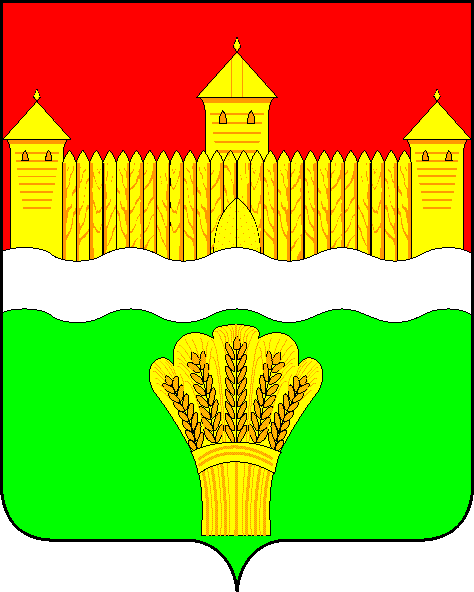 АДМИНИСТРАЦИЯ  КЕМЕРОВСКОГО  МУНИЦИПАЛЬНОГО  РАЙОНАПОСТАНОВЛЕНИЕот «___»________2016г. № _____________г. КемеровоОб утверждении правил принятия решений о заключении муниципальных контрактов на выполнение работ, оказание услуг для обеспечения муниципальных нужд Кемеровского муниципального района и концессионных соглашений, концедентом по которым выступает администрация Кемеровского муниципального района, на срок, превышающий срок действия утвержденных лимитов бюджетных обязательствВ соответствии со статьей 72, пунктом 6 статьи 78 Бюджетного кодекса Российской Федерации:1. Утвердить Правила принятия решений о заключении муниципальных контрактов на выполнение работ, оказание услуг для обеспечения муниципальных нужд Кемеровского муниципального района и концессионных соглашений, концедентом по которым выступает администрация Кемеровского муниципального района, на срок, превышающий срок действия утвержденных лимитов бюджетных обязательств согласно приложению к настоящему постановлению.2. Управлению по работе со средствами массовой информации (И.В. Тедеева) опубликовать настоящее постановление в районной газете «Заря» и разместить на официальном сайте администрации Кемеровского муниципального района в информационно-телекоммуникационной сети «Интернет».3. Контроль за исполнением постановления возложить на заместителя главы Кемеровского муниципального района по экономике и финансам  К.В. Подрябинкина. 4. Постановление вступает в силу после его официального опубликования.Глава района                                                                                     		         Г.В. ОрловПравила принятия решений о заключении муниципальных контрактов на выполнение работ, оказание услуг для обеспечения муниципальных нужд Кемеровского муниципального района и концессионных соглашений, концедентом по которым выступает администрация Кемеровского муниципального района, на срок, превышающий срок действия утвержденных лимитов бюджетных обязательств1. Настоящие Правила определяют порядок принятия решений о заключении муниципальных контрактов на выполнение работ, оказание услуг для обеспечения муниципальных нужд Кемеровского муниципального района, осуществляемых в соответствии с действующим законодательством Российской Федерации о контрактной системе в сфере закупок товаров, работ, услуг для обеспечения государственных и муниципальных нужд, и концессионных соглашений, концедентом по которым выступает администрация Кемеровского муниципального района, заключаемых в соответствии с действующим законодательством Российской Федерации о концессионных соглашениях, на срок, превышающий в случаях, установленных Бюджетным кодексом Российской Федерации, срок действия утвержденных лимитов бюджетных обязательств.2. Муниципальные контракты на выполнение работ, оказание услуг для обеспечения муниципальных нужд Кемеровского муниципального района, длительность производственного цикла выполнения, оказания которых превышает срок действия утвержденных лимитов бюджетных обязательств, могут заключаться в пределах средств, предусмотренных правовыми актами Кемеровского муниципального района о подготовке и реализации бюджетных инвестиций в объекты муниципальной собственности Кемеровского муниципального района, принимаемыми в соответствии со статьей 79 Бюджетного кодекса Российской Федерации, на срок, предусмотренный указанными муниципальными правовыми актами Кемеровского муниципального района.3. Муниципальные контракты на выполнение работ, оказание услуг для обеспечения муниципальных нужд Кемеровского муниципального района, длительность производственного цикла выполнения, оказания которых превышает срок действия утвержденных лимитов бюджетных обязательств, могут заключаться в рамках реализации муниципальных программ на срок и в пределах средств, предусмотренных на реализацию соответствующих мероприятий муниципальных программ, при условии определения в муниципальных программах объектов закупок с указанием в отношении каждого объекта закупки следующей информации:наименование объекта закупки;планируемые результаты выполнения работ, оказания услуг;сроки осуществления закупки;предельный объем средств на оплату результатов выполненных работ, оказанных услуг с разбивкой по годам.4. Концессионные соглашения, концедентом по которым выступает администрация Кемеровского муниципального района, могут заключаться на срок, превышающий срок действия утвержденных лимитов бюджетных обязательств, на основании правовых актов Кемеровского муниципального района о заключении концессионных соглашений, принимаемых в соответствии с действующим законодательством  Российской Федерации о концессионных соглашениях, в пределах средств, предусмотренных правовым актом Кемеровского муниципального района о подготовке и реализации бюджетных инвестиций в объекты муниципальной собственности Кемеровского муниципального района, принимаемым в соответствии со статьей 79 Бюджетного кодекса Российской Федерации, на срок, предусмотренный указанными муниципальными правовыми актами Кемеровского муниципального района.5. Муниципальные контракты на выполнение работ, оказание услуг для обеспечения муниципальных нужд Кемеровского муниципального района, длительность производственного цикла выполнения, оказания которых превышает срок действия утвержденных лимитов бюджетных обязательств, не подпадающие под случаи, указанные в пунктах 2, 3 настоящих Правил, могут заключаться на срок и в пределах средств, утвержденных правовым актом Кемеровского муниципального района о принятии решений о заключении муниципальных контрактов на выполнение работ, оказание услуг для обеспечения муниципальных нужд  Кемеровского муниципального района, на срок, превышающий срок действия утвержденных лимитов бюджетных обязательств.6. Концессионные соглашения, концедентом по которым выступает администрация Кемеровского муниципального района, могут быть заключены на срок, превышающий срок действия утвержденных лимитов бюджетных обязательств, на основании правовых актов Кемеровского муниципального района о заключении концессионных соглашений, принимаемых в соответствии с действующим законодательством Российской Федерации о концессионных соглашениях, в рамках реализации муниципальных программ на срок и в пределах средств, которые предусмотрены соответствующими мероприятиями указанных муниципальных программ.В случае если предполагаемый срок действия концессионного соглашения, заключаемого в рамках реализации муниципальной программы в соответствии с настоящим пунктом, превышает срок реализации указанной муниципальной программы, такое концессионное соглашение может быть заключено на основании правового акта Кемеровского муниципального района о заключении концессионного соглашения, принимаемого в соответствии с действующим законодательством Российской Федерации о концессионных соглашениях, проект которого согласован в установленном порядке с финансовым управлением по Кемеровскому району. 7. Правовым актом Кемеровского муниципального района о принятии решения о заключении муниципального контракта на выполнение работ, оказание услуг для обеспечения муниципальных нужд Кемеровского муниципального района на срок, превышающий срок действия утвержденных лимитов бюджетных обязательств, утверждаются:-  описание состава работ, услуг;- предельный срок выполнения работ, оказания услуг с учетом сроков, необходимых для определения подрядчиков, исполнителей;-  предельный объем средств на оплату муниципального контракта.8. Проект правового акта Кемеровского муниципального района о принятии решения о заключении муниципального контракта на выполнение работ, оказание услуг для обеспечения муниципальных нужд Кемеровского муниципального района на срок, превышающий срок действия утвержденных лимитов бюджетных обязательств разрабатывается структурным подразделением администрации Кемеровского муниципального района, являющимся главным распорядителем бюджетных средств Кемеровского муниципального района, в пределах компетенции которого будут выполняться работы, оказываться услуги.Проект правового акта Кемеровского муниципального района о принятии решения о заключении муниципального контракта на выполнение работ, оказание услуг для обеспечения муниципальных нужд Кемеровского муниципального района на срок, превышающий срок действия утвержденных лимитов бюджетных обязательств, согласовывается в установленном регламентом работы администрации Кемеровского муниципального района порядке.9. Заключение муниципального контракта на выполнение работ, оказание услуг для обеспечения муниципальных нужд Кемеровского муниципального района на срок, превышающий срок действия утвержденных лимитов бюджетных обязательств, осуществляется в соответствии с действующим законодательством Российской Федерации о контрактной системе в сфере закупок товаров, работ, услуг для обеспечения государственных и муниципальных нужд.ПРИЛОЖЕНИЕ к постановлению  администрации Кемеровского муниципального районаот ____________  № ____________        